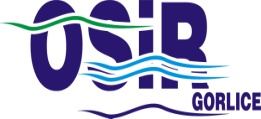 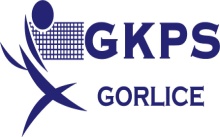 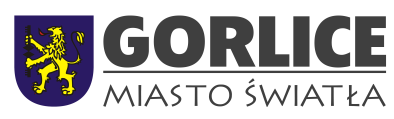 
Gorlice, 2022-06-14 OSiR – 4121.17.2022                     R E G U L A M I NOTWARTE  MISTRZOSTWA  GORLICW  SIATKÓWCE  PLAŻOWEJKOBIET I MĘŻCZYZN
Gorlice, 9-10.07.2022 r.Cel:wyłonienie mistrzów Gorlic na rok 2022 w kategorii kobiet i mężczyzn,popularyzacja siatkówki plażowej,popularyzacja aktywnego wypoczynku na otwartym obiekcie sportowym. 2. Organizator:Ośrodek Sportu  i Rekreacji w GorlicachGorlicki Klub Piłki Siatkowej w GorlicachWydział Oświaty Kultury i Promocji UM Gorlice3. Miejsce i termin:     Turniej zostanie przeprowadzony na boiskach przy Krytej Pływalni OSiR, ul. Sportowa 2
     sobota 	– 09.07.2022 r. godz. 9.30 – mężczyźni     niedziela 	– 10.07.2022 r. godz. 9.30 - kobiety	Zgłoszenia:Zgłoszenia przyjmuje Dział Organizacji Imprez OSiR Gorlice tel. 18 352 69 70 lub 605 232 730, email dzialsportu@osir.gorlice.pl  do dnia 8. lipca 2022 r. W dniu zawodów od godz. 8.00 do godz. 8.45 w biurze zawodów na basenie /namiot/.5. Uczestnicy:W Otwartych Mistrzostwach Gorlic uczestniczą zespoły dwuosobowe kobiet i mężczyzn.Obowiązuje wpisowe w wysokości 30 zł od pary płatne w kasie OSiR lub na konto Bank Spółdzielczy w Bieczu 40 8627 0001 2002 3018 3805 0001 z dopiskiem „siatkówka plażowa”. Wpisowe przy zgłoszeniu w dniu zawodów 50 zł.  Osoby, które zgłoszą się w terminie bez wpłaty wpisowego, w dniu zawodów płacą 50 zł.Wpłacone wpisowe nie podlega zwrotowi.6. System rozgrywek, rozstawienie:    System rozgrywek uzależniony będzie od ilości zgłoszonych zespołów po zamknięciu 	listy zgłoszeń w dniu zawodów o godz. 9.00. Organizatorzy rozstawiają 4 pierwsze 	zespoły 
     w tych samych składach z rozgrywek z 2021 r.:	Kobiety   	LIDWIN Aleksandra/WOSIEWICZ WiktoriaFLAGA Małgorzata/NIEDZIAŁEK Katarzyna MACIEJ Magdalena/CHODOROWSKA AnnaGÓROWSKA Sabina/MADZIAR Natalia	Mężczyźni	PASZEK Dominik/KOMAR Kacper				NOWOWSIAK Maciej/DEREŃ Jakub				KOSARZYCKI Artur/MORDYL Bartłomiej			BAZAN Arkadiusz/DYGOŃ Kamil						oraz 4 zespoły z rankingu PZPS 2021.7. Nagrody:Puchary za miejsca 1-4  i dyplomy za miejsca 1-6. Nagrody finansowe dla zespołu:	I miejsce 	- 	600 zł 	II miejsce 	- 	400 zł   	III miejsce	-	300 zł 	IV miejsce	-	200 zł 	V-VI miejsce	-	100 złPrzy zgłoszeniu do mistrzostw mniej jak 12 zespołów wysokość nagród zostanie 
obniżona o 50 %. W przypadku zgłoszenia mniej niż 6 drużyn turniej zostanie odwołany.  8. Postanowienia końcowe:- 	zawodnicy na koszulkach winni posiadać numery 1-2-		zawodnicy niepełnoletni winni posiadać pisemną zgodę rodziców na udział 
   		w zawodach,- 	organizator udostępni szafki w szatniach dla uczestników w  obiekcie krytej pływalni,-  	organizator zabezpiecza posiłek dla uczestników mistrzostw,      - dane osobowe uczestników będą przetwarzane w celach marketingowych. 
  	 W związku z powyższym każdy uczestnik obowiązkowo wypełnia oświadczenie 
   	RODO. Podanie danych osobowych ma charakter dobrowolny, jest jednak 
   	niezbędny do udziału w zawodach. Administratorem danych jest Ośrodek Sportu 
   	i Rekreacji w Gorlicach,- 	interpretacja regulaminu przysługuje organizatorom,- 	szczegółowych informacji udziela Dział Sportu Gorlice – tel./fax 018-352 69 70 lub   	605 232 730 (od godz. 7.00 do godz.15.00)
								Ze sportowym pozdrowieniem								       Mariusz Duszowicz
								      dyrektor OSiR GorliceOSiR Gorlice38-300 Gorlice, ul. Sportowa 9,tel/fax:  (018) 352 69 70 lub 605 232 730www.osir.gorlice.pl, e-mail: dzialsportu@osir.gorlice.pl